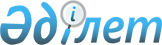 О внесении изменений в приказ исполняющего обязанности Председателя Агентства Республики Казахстан по статистике от 14 июля 2010 года № 183 "Об утверждении Правил представления административных данных административными источниками на безвозмездной основе"Приказ Руководителя Бюро национальной статистики Агентства по стратегическому планированию и реформам Республики Казахстан от 1 августа 2022 года № 11. Зарегистрирован в Министерстве юстиции Республики Казахстан 1 августа 2022 года № 28978
      Примечание ИЗПИ!Порядок введения в действие см. п.4
      ПРИКАЗЫВАЮ:
      1. Внести в приказ исполняющего обязанности Председателя Агентства Республики Казахстан по статистике от 14 июля 2010 года № 183 "Об утверждении Правил представления административных данных административными источниками на безвозмездной основе" (зарегистрирован в Реестре государственной регистрации нормативных правовых актов под № 6394), следующие изменения:
      преамбулу изложить в следующей редакции:
      "В соответствии с подпунктами 2), 3) пункта 3 статьи 16 Закона Республики Казахстан "О государственной статистике", ПРИКАЗЫВАЮ:";
      в Правилах представления административных данных административными источниками на безвозмездной основе, утвержденных указанным приказом:
      пункт 1 изложить в следующей редакции:
      "1. Настоящие Правила представления административных данных административными источниками на безвозмездной основе (далее – Правила) разработаны в соответствии с подпунктами 2), 3) пункта 3 статьи 16 Закона Республики Казахстан "О государственной статистике" (далее – Закон).";
      пункт 5 изложить в следующей редакции:
      "5. В целях использования административных данных для производства статистической информации и актуализации статистических регистров, ведомство уполномоченного органа на основе данных реестра, а также информации об имеющихся административных данных, с учетом своих потребностей инициирует интеграцию объектов информатизации при условии наличия интеграционного сервиса в реестре сервисов на веб-портале "электронного правительства" в соответствии с Правилами интеграции объектов информатизации "электронного правительства", утвержденными приказом исполняющего обязанности Министра информации и коммуникаций Республики Казахстан от 29 марта 2018 года № 123 (зарегистрирован в Реестре государственной регистрации нормативных правовых актов под № 16777).
      По взаимодействиям, осуществляемым без интеграции информационных систем, разрабатываются совместные акты, которые подписываются руководителями центральных (или ведомства уполномоченного органа) или местных исполнительных органов (либо лицами, исполняющими их обязанности).";
      пункт 9 изложить в следующей редакции:
      "9. Формы административных данных имеют следующую структуру:
      1) титульный лист;
      2) основная часть;
      3) пояснение по заполнению;
      4) приложение (при необходимости).
      Титульный лист форм административных данных оформляется по форме, согласно приложению 1 к настоящим Правилам.
      Основная часть формы административных данных разрабатывается административными источниками по форме согласно приложению 2 к настоящим Правилам и содержит перечень показателей и (или) вопросов для сбора административных данных и типовую адресную часть.
      Пояснение по заполнению формы административных данных разрабатывается по форме согласно приложению 3 к настоящим Правилам.";
      пункт 11 изложить в следующей редакции:
      "11. Проект нормативного правового акта об утверждении форм административных данных рассматривается ведомством уполномоченного органа на предмет соответствия национальным классификаторам технико-экономической информации, согласно Закону Республики Казахстан "О стандартизации", наличия дублирующих показателей путем проведения сравнительного анализа показателей указанных в формах административных данных с показателями статистических форм общегосударственных, ведомственных статистических наблюдений в течение десяти рабочих дней со дня поступления.
      При наличии дублирующих показателей, ведомством уполномоченного органа инициируется рабочая встреча из числа должностных лиц ведомства уполномоченного органа и административного источника, для решения вопроса об их исключении из форм административных данных или из форм общегосударственных и ведомственных статистических наблюдений. При длительном рассмотрении вопроса, срок продлевается еще на тридцать рабочих дней.";
      приложение 5 изложить в новой редакции, согласно приложению к настоящему приказу.
      2. Департаменту методологического развития и политики управления данными Бюро национальной статистики Агентства по стратегическому планированию и реформам Республики Казахстан в установленном законодательством порядке обеспечить:
      1) государственную регистрацию настоящего приказа в Министерстве юстиции Республики Казахстан;
      2) размещение настоящего приказа на интернет-ресурсе Бюро национальной статистики Агентства по стратегическому планированию и реформам Республики Казахстан.
      3. Контроль за исполнением настоящего приказа возложить на курирующего заместителя Руководителя Бюро национальной статистики Агентства по стратегическому планированию и реформам Республики Казахстан.
      4. Настоящий приказ вводится в действие по истечении десяти календарных дней после дня его первого официального опубликования.
      "СОГЛАСОВАН"Министерство информациии общественного развитияРеспублики Казахстан
      "СОГЛАСОВАН"Министерство сельскогохозяйства Республики Казахстан
      "СОГЛАСОВАН"Министерство юстицииРеспублики Казахстан
      "СОГЛАСОВАН"Министерство образованияи науки Республики Казахстан
      "СОГЛАСОВАН"Министерство здравоохраненияРеспублики Казахстан
      "СОГЛАСОВАН"Министерство труда и социальнойзащиты населенияРеспублики Казахстан
      "СОГЛАСОВАН"Министерство индустриии инфраструктурного развитияРеспублики Казахстан
      "СОГЛАСОВАН"Министерство финансовРеспублики Казахстан
      "СОГЛАСОВАН"Агентство Республики Казахстанпо финансовому мониторингу
      "СОГЛАСОВАН"Агентство Республики Казахстанпо регулированию и развитиюфинансового рынка
      "СОГЛАСОВАН"Министерство обороныРеспублики Казахстан
      "СОГЛАСОВАН"Министерство культуры и спортаРеспублики Казахстан
      "СОГЛАСОВАН"Агентство Республики Казахстанпо делам государственной службы
      "СОГЛАСОВАН"Министерство торговли и интеграцииРеспублики Казахстан
      "СОГЛАСОВАН"Агентство Республики Казахстанпо противодействию коррупции(Антикоррупционная служба)
      "СОГЛАСОВАН"Министерство иностранных делРеспублики Казахстан
      "СОГЛАСОВАН"Министерство по чрезвычайнымситуациям Республики Казахстан
      "СОГЛАСОВАН"Национальный БанкРеспублики Казахстан
      "СОГЛАСОВАН"Министерство национальной экономикиРеспублики Казахстан
      "СОГЛАСОВАН"Министерство цифрового развития,инноваций и аэрокосмическойпромышленностиРеспублики Казахстан
      "СОГЛАСОВАН"Министерство внутренних делРеспублики Казахстан
      "СОГЛАСОВАН"Министерство экологии,геологии и природных ресурсовРеспублики Казахстан
      "СОГЛАСОВАН"Министерство энергетикиРеспублики Казахстан Информация об имеющихся и разрабатываемых административных данных 
 _________________________ (Наименование административного источника
      Примечание:
      Пояснения по заполнению данной таблицы:
      в графе 1 заполняется номер по порядку "№";
      в графе 2 заполняется краткое описание информации, получаемой (собираемой) административными источниками, за исключением статистической деятельности. То есть не включается информация, собираемая в рамках ведомственных статистических наблюдений;
      в графе 3 указывается периодичность получения (сбора) административными источниками административных данных (допускается следующие значения в данной графе: по мере поступления, по мере необходимости, ежедневно, еженедельно, ежемесячно, ежеквартально, 1 раз в полугодие, ежегодно);
      в графе 4 указывается форма получения (сбора) информации формируемой административными источниками, за исключением первичных статистических данных.
      Допускаются следующие значения:
      "в электронном виде" (если сбор административных данных осуществляется в электронном виде);
      "на бумажных носителях" (если сбор административных данных осуществляется на бумажных носителях);
      допускается также наличие двух значений одновременно, при осуществлении сбора информации на бумажных носителях и в электронном виде;
      в графе 5 указывается наличие информационной системы для получения (сбора) административных данных. Допускаются значения "Да" или "Нет";
      в графе 6 перечисляются код по Реестру классификаций (систематизированный перечень классификаций, формируемый с целью их упорядочения в информационной системе "КЛАСС") и наименование используемых при получении (сборе) административных данных классификаторов (указываются национальные классификаторы технико – экономической информации, утвержденные в порядке, установленном подпунктом 7) статьи 9 Закона Республики Казахстан "О стандартизации");
      в графе 7 перечисляются код по Реестру классификаций и наименование используемых при получении (сборе) административных данных классификаций (указываются отраслевые (ведомственные) классификации (классификатор, номенклатура, справочник, введенные в установленном порядке для применения в производстве официальной статистической информации определенной отрасли министерств и ведомств), разработанные и утвержденные административными источниками).
      Порядок разработки, утверждения, применения и ведения отраслевых ведомственных классификаций определен в Типовой методике ведения ведомственных классификаций (ТМВВК), утвержденной приказом Председателя Комитета по статистике Министерства национальной экономики Республики Казахстан от 18 марта 2015 года № 50 (зарегистрирован в Реестре государственной регистрации нормативных правовых актов под № 10779).
					© 2012. РГП на ПХВ «Институт законодательства и правовой информации Республики Казахстан» Министерства юстиции Республики Казахстан
				
      Руководитель Бюро национальной статистики Агентствапо стратегическому планированию и реформам Республики Казахстан 

Ж. Шаймарданов
Приложение к приказу
Руководитель Бюро национальной
статистики Агентства по
стратегическому планированию
и реформам Республики Казахстан
от 1 августа 2022 года № 11Приложение 5
к Правилам представления
административных данных
административными источниками
на безвозмездной основеФорма
№
Наименование административных данных
Периодичность формирования
Форма сбора (на бумажном носителе,  в электроном виде)
Наличие информационной системы
Код и наименование национального классификатора
Код и наименование ведомственной классификации
1
2
3
4
5
6
7